Fecha:      							Nº de solicitud: a      a 	Para ser completado por el Laboratorio.b 	PME: Investigadores integrantes del Proyecto PMEA: Investigadores de la Facultad de Ciencias Exactas, UNLPB: Investigadores de Universidades Nacionales, CONICET, CIC u Organismos Nacionales de Ciencia y TécnicaC: Entidades oficiales nacionales, provinciales o municipales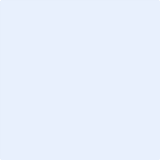 Firma del investigador responsablec 	Debe coincidir con el rótulo de la muestra entregada.Nombre y Apellido del Solicitante:      Nombre y Apellido del Solicitante:      Nombre y Apellido del Solicitante:      Nombre y Apellido del Solicitante:      Nombre y Apellido del Solicitante:      Nombre y Apellido del Solicitante:      Nombre y Apellido del Investigador Responsable:      Nombre y Apellido del Investigador Responsable:      Nombre y Apellido del Investigador Responsable:      Nombre y Apellido del Investigador Responsable:      Nombre y Apellido del Investigador Responsable:      Nombre y Apellido del Investigador Responsable:      Lugar de Trabajo:      Lugar de Trabajo:      Lugar de Trabajo:      Lugar de Trabajo:      Lugar de Trabajo:      Lugar de Trabajo:       Correo Electrónico:       Correo Electrónico:       Correo Electrónico:       Correo Electrónico:       Correo Electrónico:       Correo Electrónico:      Código y Título del Proyecto:      Código y Título del Proyecto:      Código y Título del Proyecto:      Código y Título del Proyecto:      Código y Título del Proyecto:      Código y Título del Proyecto:      Nº de muestras:      Nº de muestras:      Nº de muestras:      Nº de muestras:      Nº de muestras:      Nº de muestras:      Longitud/es de onda de excitación (nm):      Longitud/es de onda de excitación (nm):      Longitud/es de onda de excitación (nm):      Longitud/es de onda de excitación (nm):      Longitud/es de onda de excitación (nm):      Longitud/es de onda de excitación (nm):      Características de las muestras: completar tabla adjuntaCaracterísticas de las muestras: completar tabla adjuntaCaracterísticas de las muestras: completar tabla adjuntaCaracterísticas de las muestras: completar tabla adjuntaCaracterísticas de las muestras: completar tabla adjuntaCaracterísticas de las muestras: completar tabla adjuntaDatos de FacturaciónDatos de FacturaciónDatos de FacturaciónDatos de FacturaciónDatos de FacturaciónDatos de FacturaciónCategoría: bPME A B C Otro: Nombre que debe figurar en la factura:      Nombre que debe figurar en la factura:      Nombre que debe figurar en la factura:      Nombre que debe figurar en la factura:      Nombre que debe figurar en la factura:      Nombre que debe figurar en la factura:      Organismo financiador:      Organismo financiador:      Organismo financiador:      Organismo financiador:      Organismo financiador:      Organismo financiador:      CUIT:      CUIT:      CUIT:      CUIT:      CUIT:      CUIT:      Observaciones:      Observaciones:      Observaciones:      Observaciones:      Observaciones:      Observaciones:      N°Nombre cFórmula químicaCaracterísticas fisicoquímicas y toxicológicasRegión espectral de interés (cm-1)Bandas más Intensas (cm-1)Observaciones